  13 March 1530Purpose of the Meeting: Routine SAC SessionElected Officers and Tasks: SAC Committee Chair:  Kelly Waite (Completes agenda each meeting, collects items for the agenda and discussion), Vice Chair:  Brian Adkins (Handles agenda in absence of chair, adds agenda items), Secretary:  Robin Stworzydiak (Records minutes and sends them to the committee members via email), Parliamentarian:  Jesse Woods/Angela Bolinger (Makes sure the committee stays on track with Open Forums and Procedures) SAC Goal: “To partner with Schweinfurt High School and the Garrison community to support the physical, emotional, spiritual, and psychological well-being of our student population in order to develop and maintain resiliency.”Principals Report: Dr. Vince Diaz*Graduation: Funding for Mercure secured last week *STEMposium:       May 12-17th at Vilseck; exposes students to robotics, science, technology, and engineering *Spring  Sports: Girl’s soccer cancelled due to low participation. Four girls are playing on the boy’s team.                 *Terra Nova testing this week*Culinary Arts :Has raised almost half of the $8,000 needed for the culinary competition in Baltimore on April 20th and 21st*SAT testing: May 4th; students have to register online by April 5th*CSICSI day for staff March 29Provisional accreditation for Advanced ED; semiformal visit April 22ndSchool Liaison Officer Report: Ms. Beth Potter*1/91 CAV in process of returning; a component of the 72nd still deployed*Bullying  Prevention Task Force March 27th; looking to do a telepresence with IslesDeputy Garrison Report: Mr. Brian Adkins*Has to resign from SAC position due to conflict of interest; SAC parent representative/Deputy Garrison position*Reviewed snow delay procedures and snafu issues*Furlough planning in progressOld Business:Recap of last meetingNew Business:  	        A. Review of Handbook:*Defer until next SAC meeting.    		  B. SAC elections for the 2013-2014 school year*Need to be done prior to the next school year: will discuss at next SAC meetingOpen Forum: Dr. Diaz acknowledged the ACS staff, they have been coming to the high school, during seminar and presenting classes such as Sexual Assault Awareness, Dating Violence, and Bullying, to the students.Rebecca Helm- Junior prom is Saturday, June 1st from 8-11pm at the Stadthalle in Schweinfurt. The prom is for juniors and seniors only. Sophomores and freshmen are allowed only if invited by an upper classmen.      April  is National Alcohol Awareness Month-ASAP would like to partner with the ASACS counselor. Mrs. Kelly Waite motioned to adjourn the meeting at 1605.  Mrs. Angela Bolinger seconded the motion. 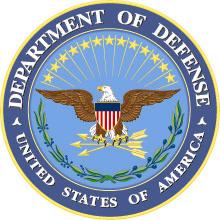 DEPARTMENT OF DEFENSEDEPENDENTS SCHOOLS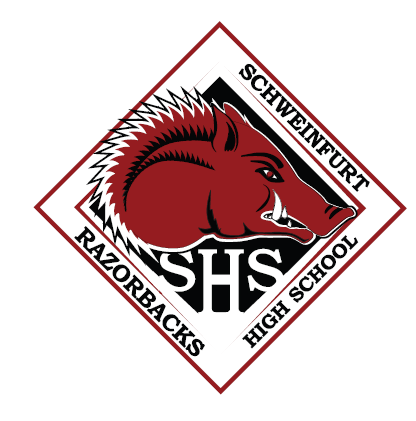 SCHOOL ADVISORY COUNCIL AGENDA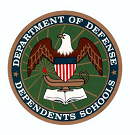 